Фотоотчет утренника «Волшебные бусы»среди детей младшей группы №2  МАДОУ «Детский сад № 14»Задачи:развивать у детей музыкальный слух и голос;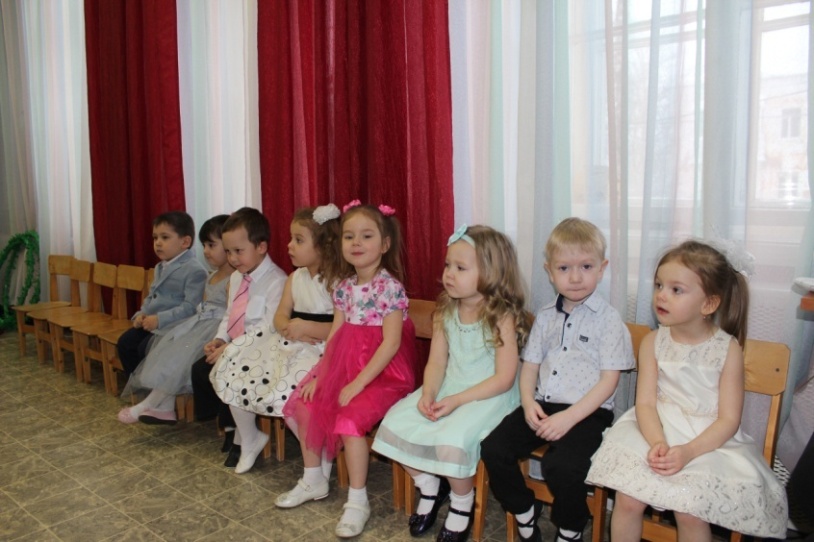 развивать танцевальные навыки детей;обогащать словарный запас;создать радостное настроение;повысить эмоциональный настрой детей. Ожидаемый результат: У детей развиты начальные навыки танца и музыкального творчества.У детей расширен и обогащен словарный запас;У детей повышен эмоциональный настрой и создано радостное настроение. 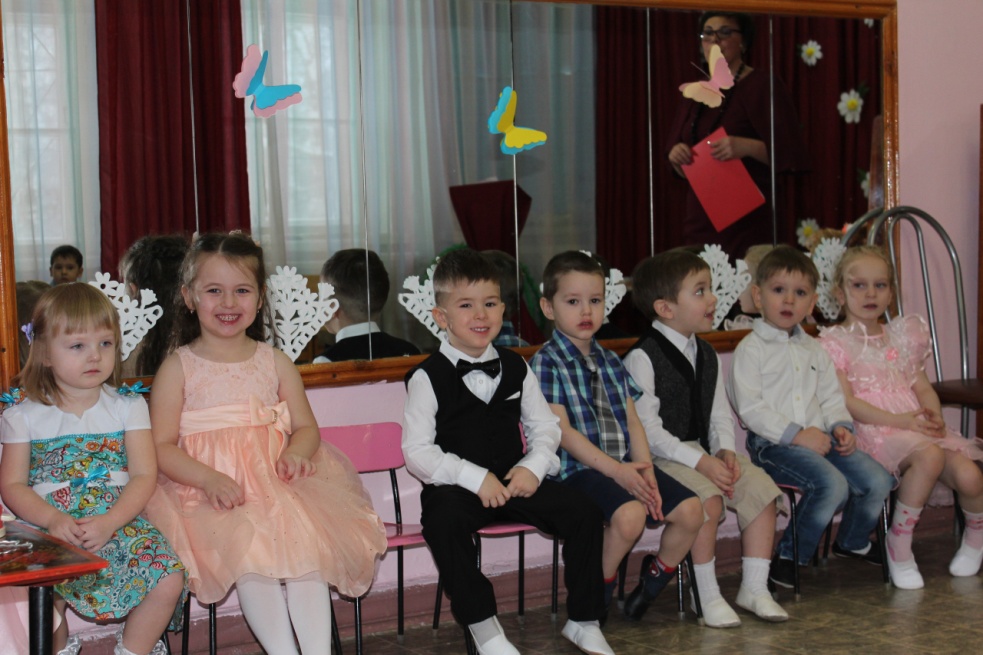 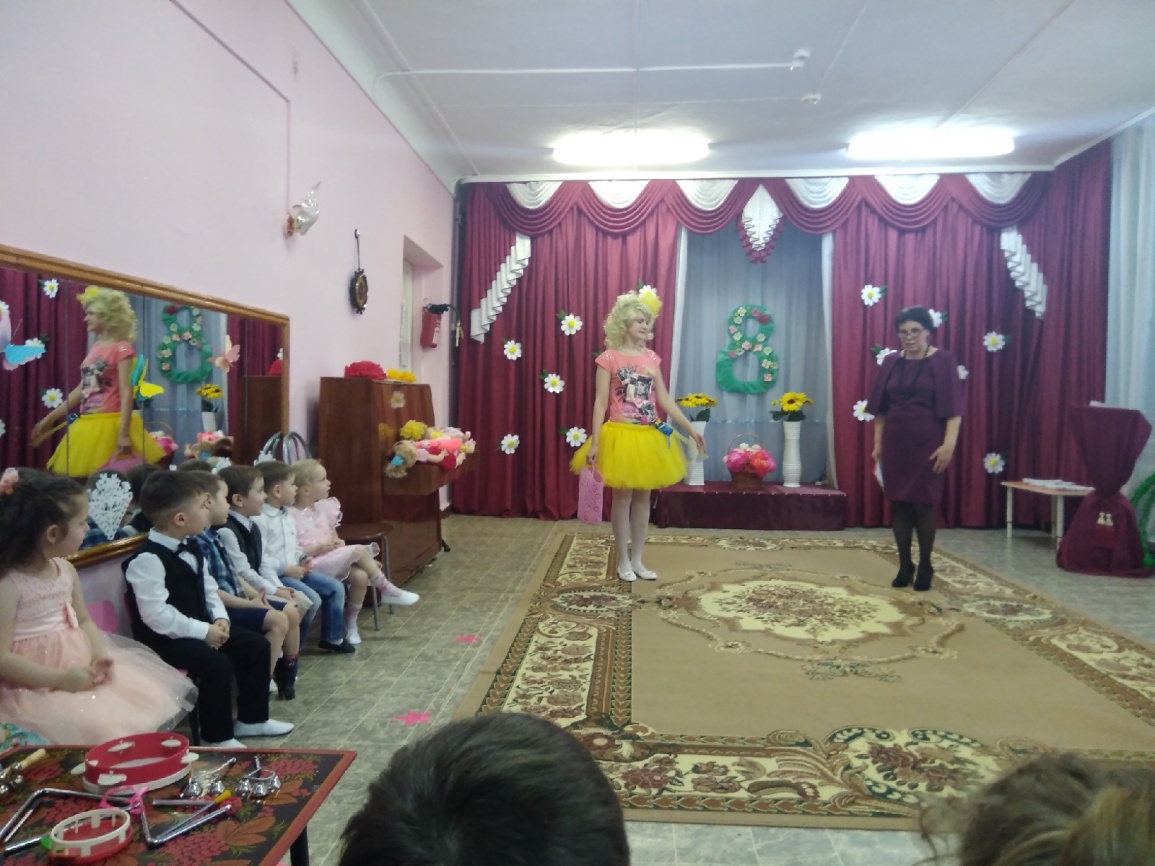 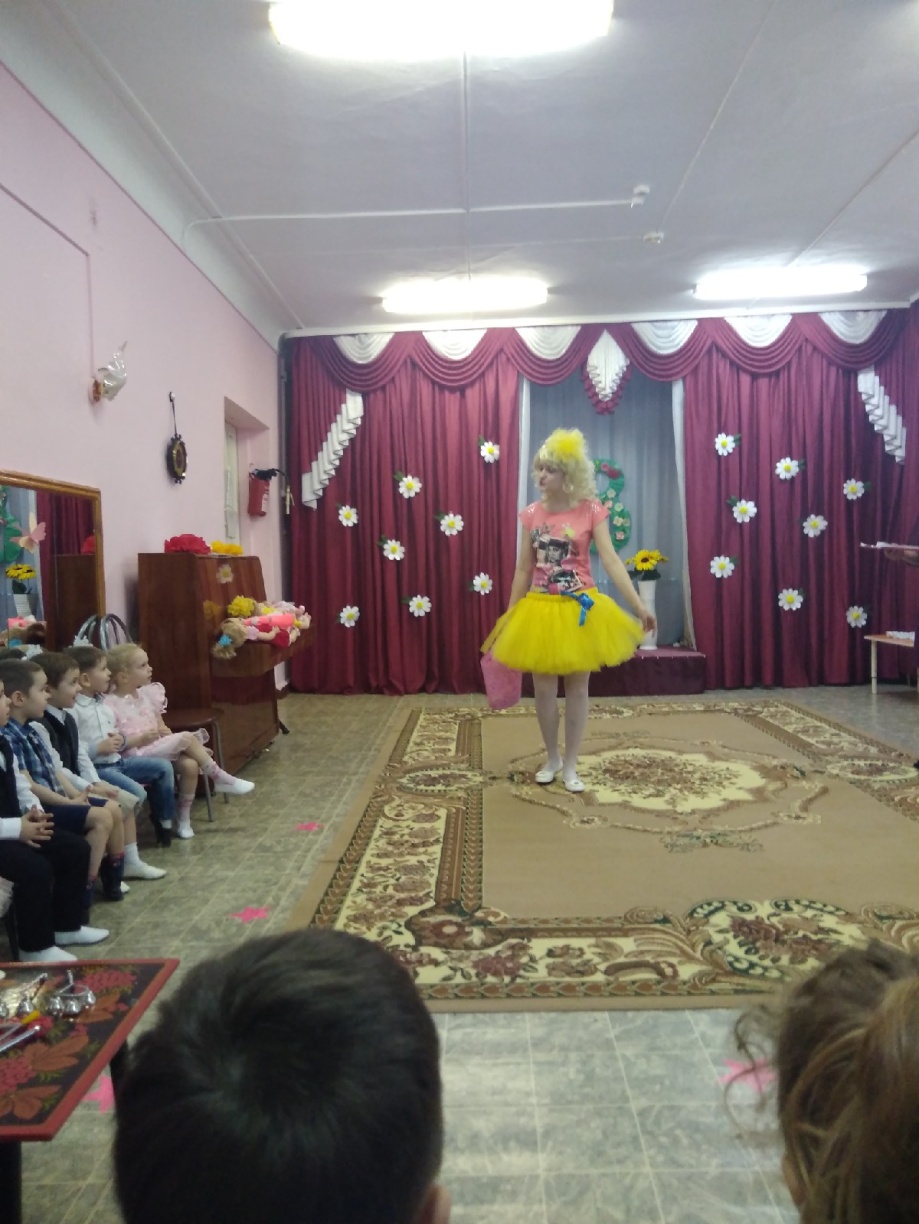 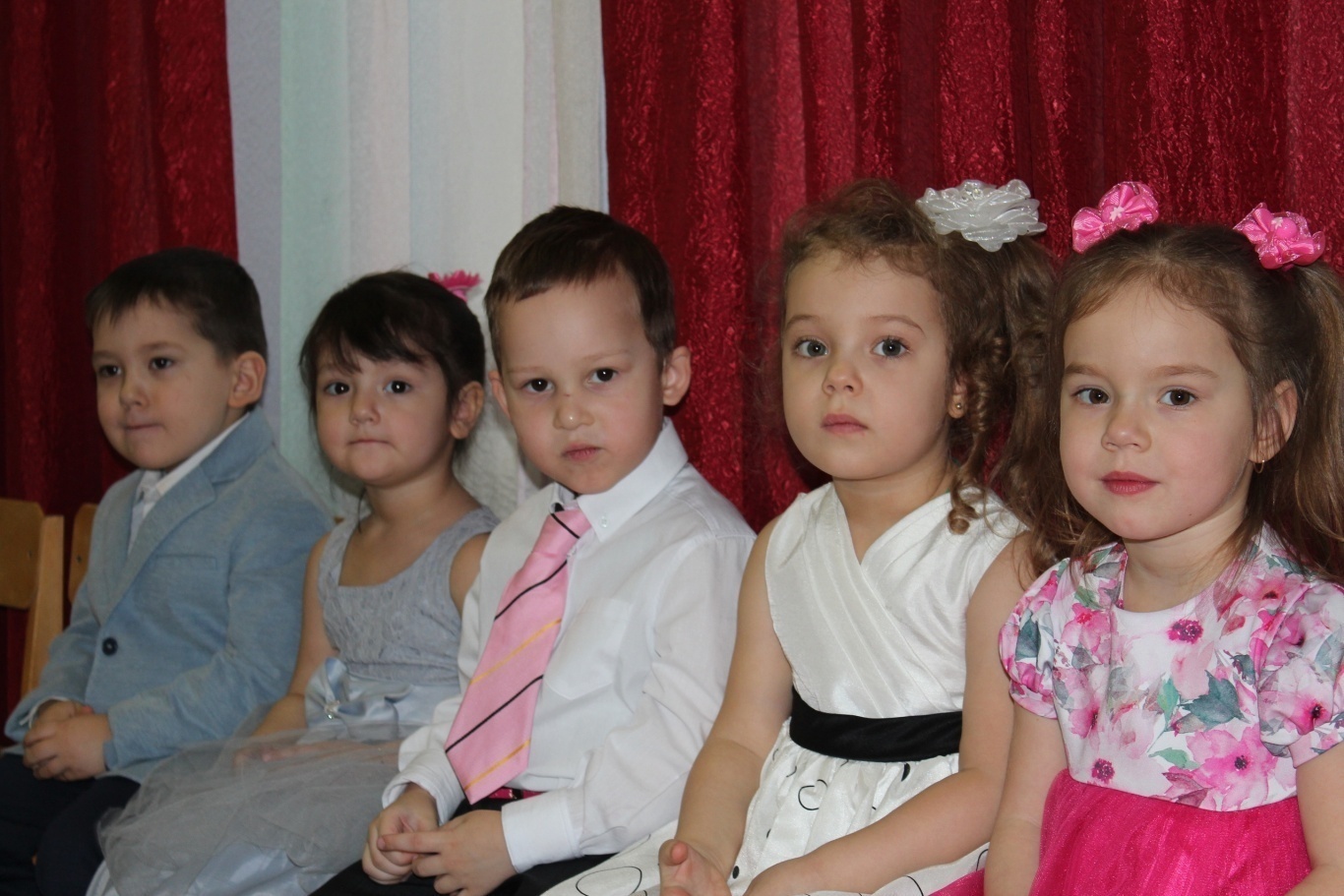 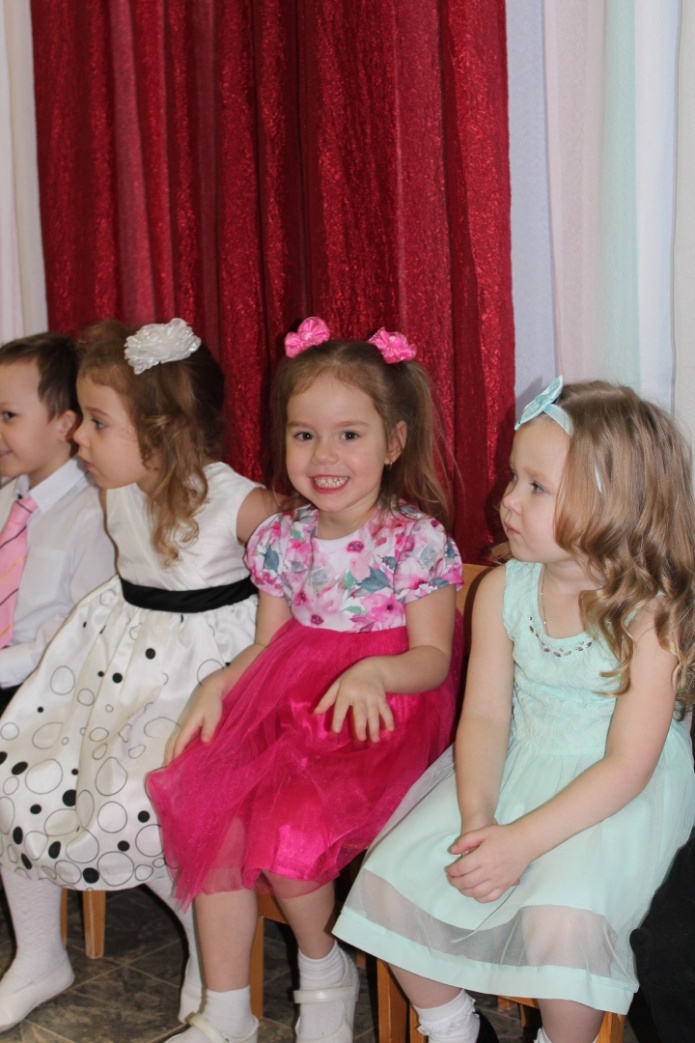 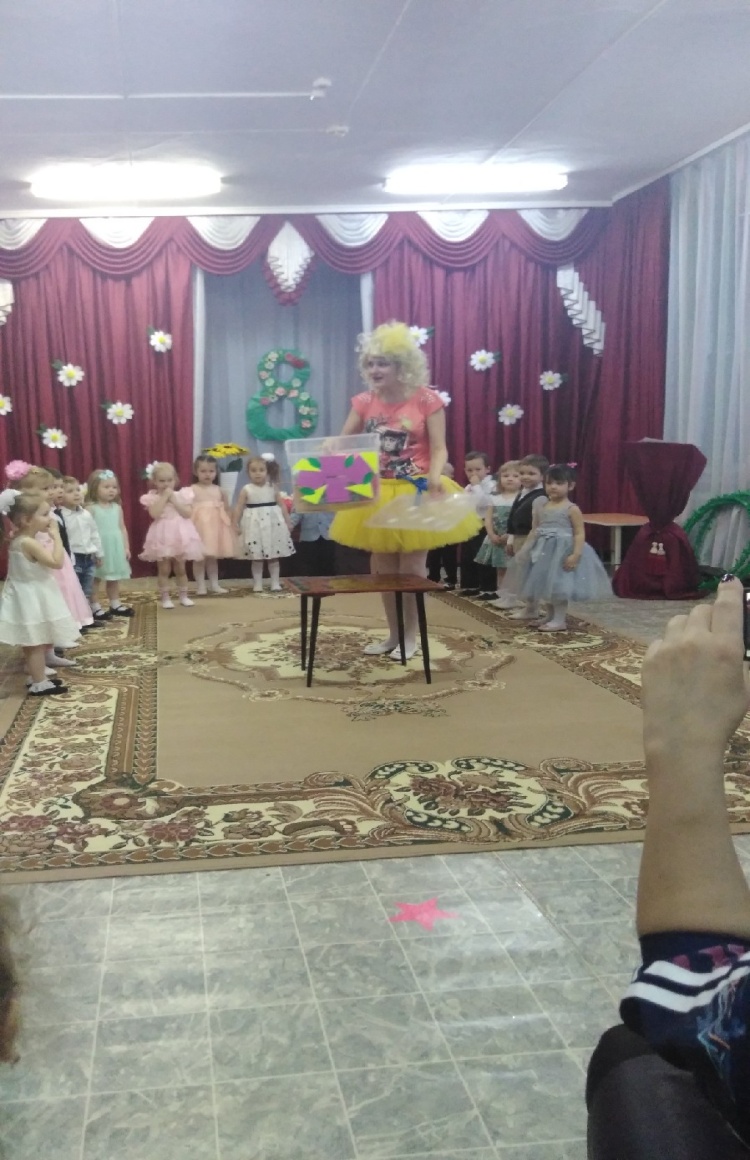 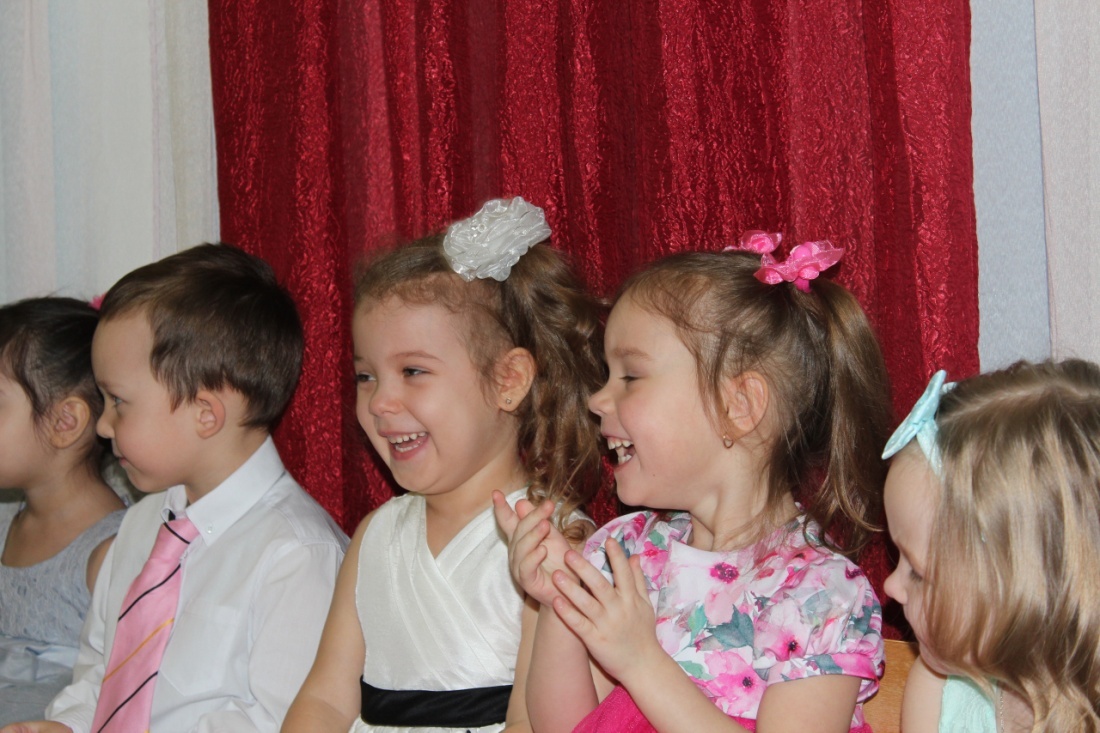 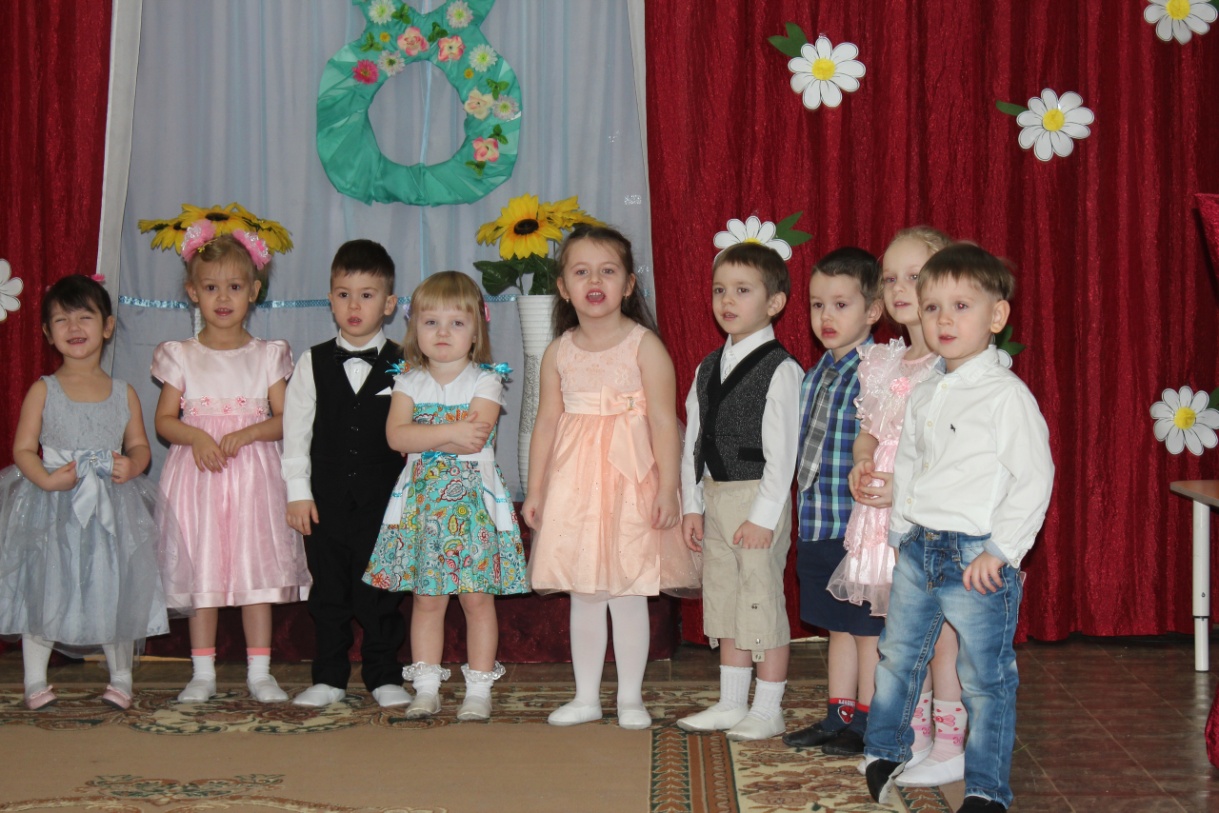 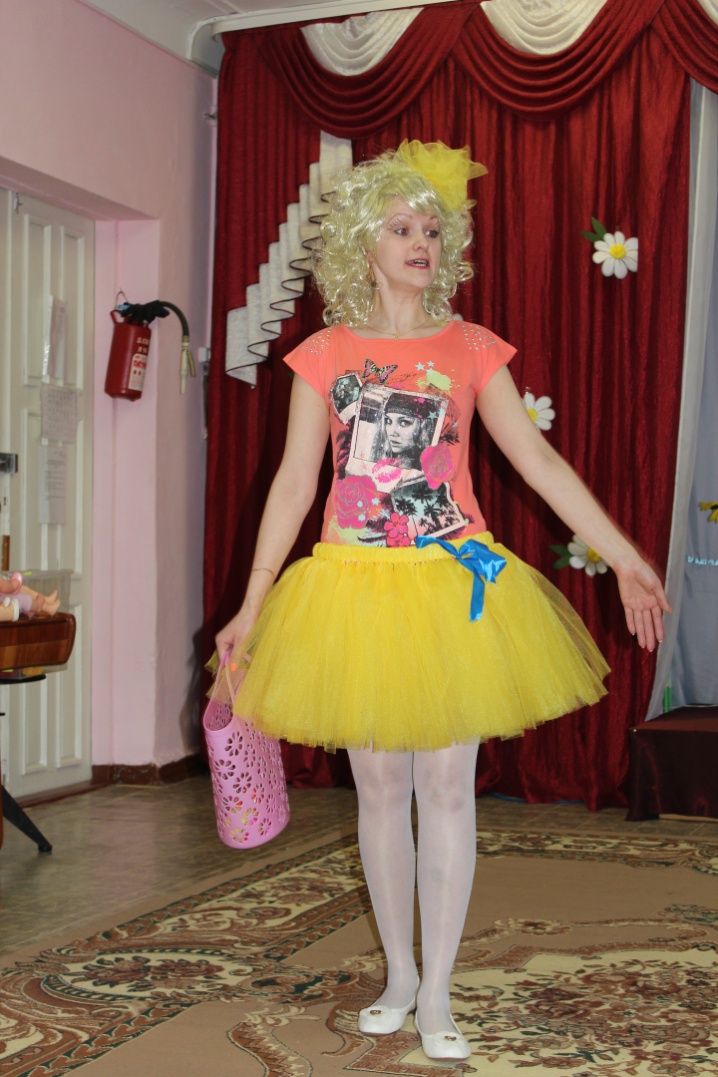 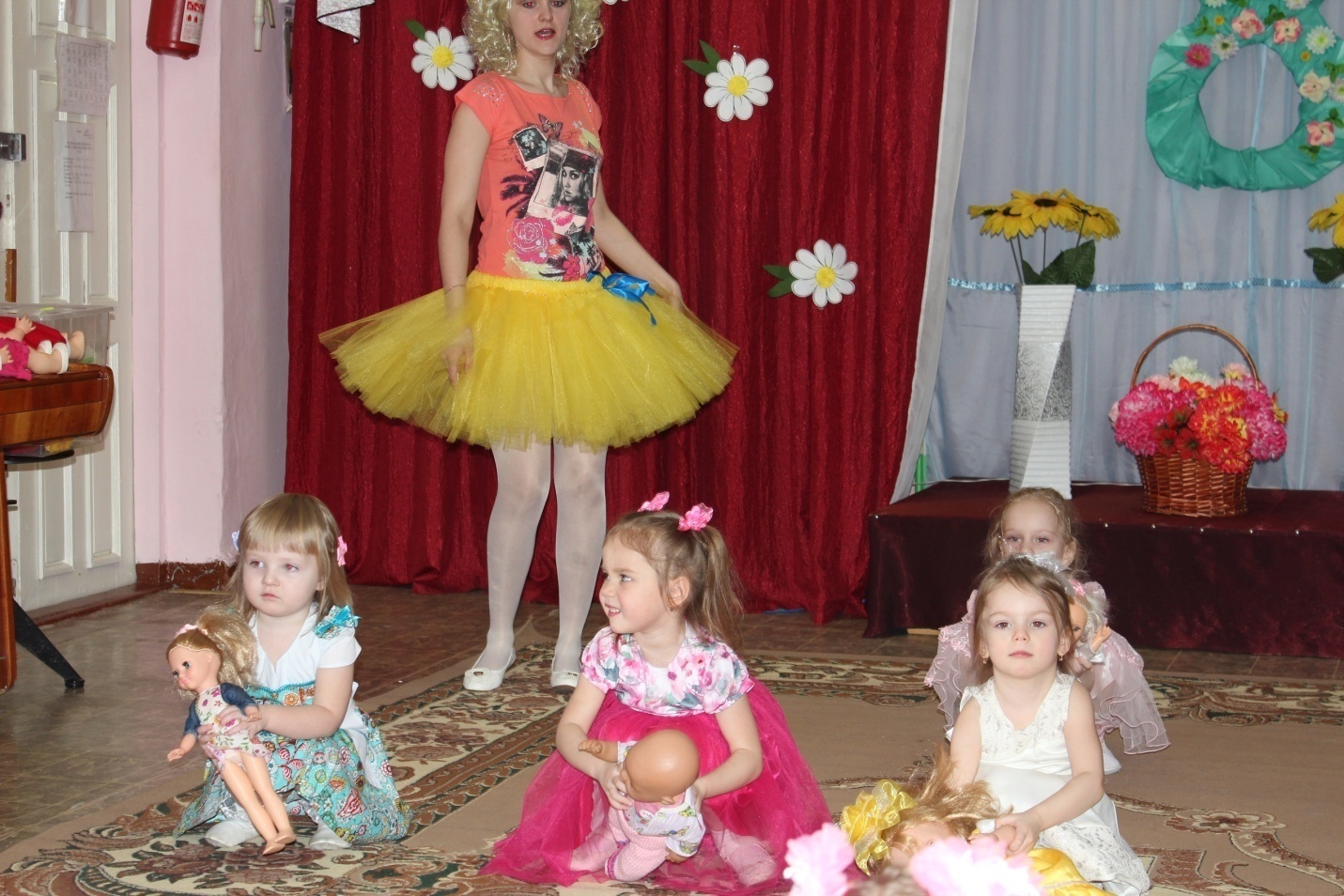 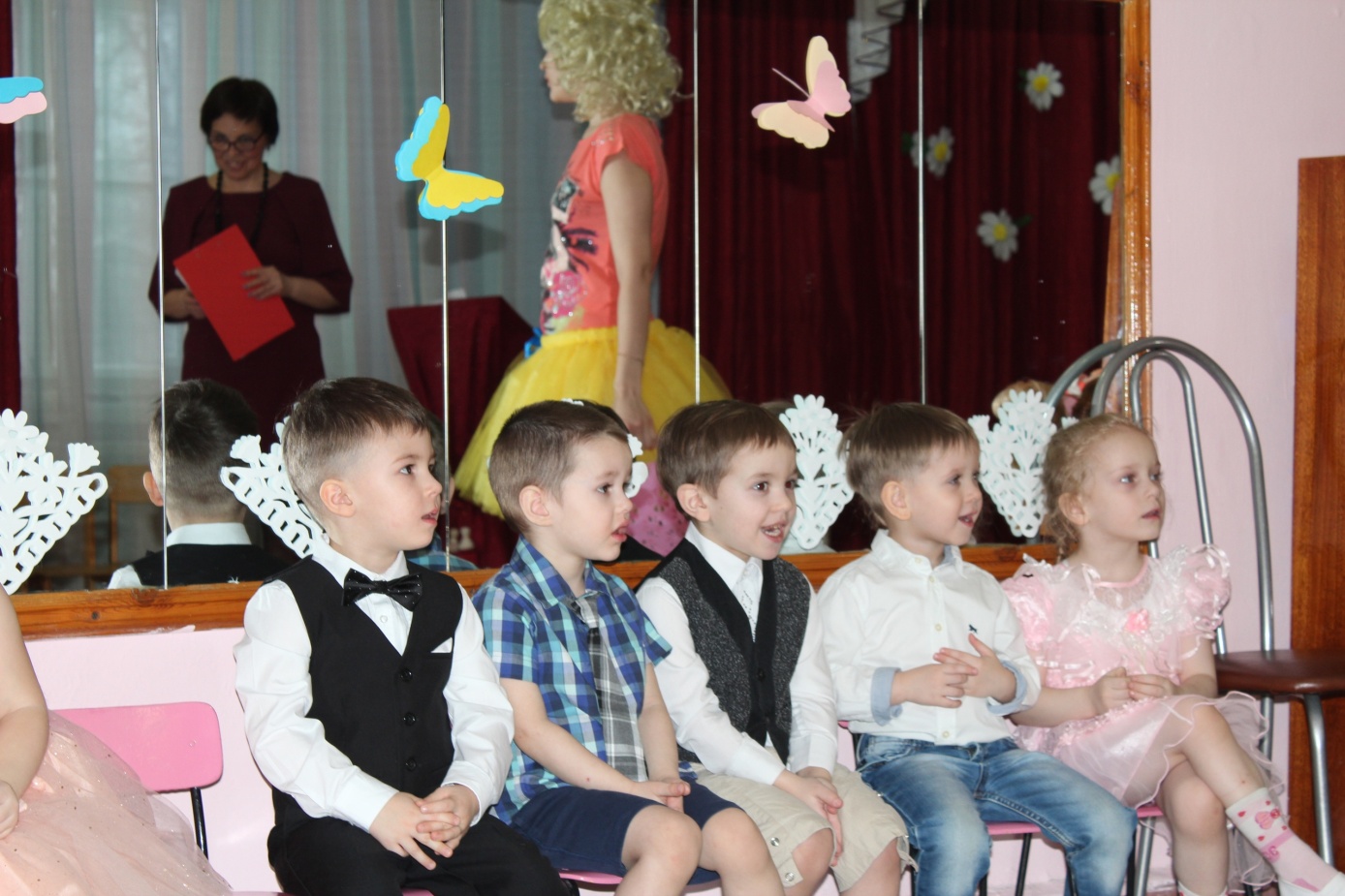 